Pfarrhof Sattendorf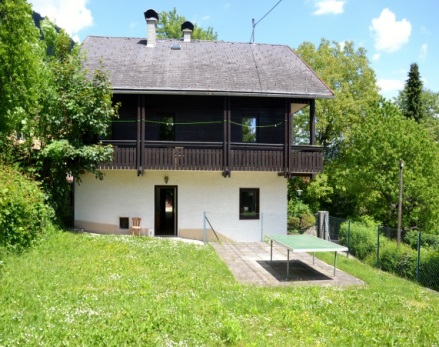 Zimmeraufteilung:Preise:*0,30 Cent pro KilowattstundeSonstiges:Eigene Bettwäsche und Handtücher sind mitzunehmen. (Aufpreis 3€)Heizung des Hauses erfolgt mittels Infrarot-Heizung, zudem ist ein Kachelofen vorhanden (Holz wird bereitgestellt)Stromzähler bitte bei Ankunft und Abfahrt ablesen!Kinder bis 4 Jahren zahlen die HälfteAnzahlung bei Gruppenbelegung für die Reservierung beträgt € 200,- Schäden bitte melden. IBAN: AT 14 3951 0000 0004 9775Kontaktinformationen:Verwaltung:	Karin Farkas,	Tel.: +43 650 8250425	E-Mail: pfarrhof-sattendorf@aon.at(Stand Frühjahr 2019)1. StockZimmer 1:Zimmer 2:Zimmer 3:1. Stock2 Betten1 Stockbett1 Bad2 Stockbetten2 Betten1 Bad1 Bett1 Stockbett2. StockZimmer 4:Zimmer 5:Zimmer 6:2. Stock3 Betten1 Bad2 Stockbetten1 Bett1 Bad1 Bett1 Notbett1 BadSommer (April - Okt.)Winter (Nov. – März)Grundpreis pro Person und Nacht€ 16,-€ 14,-Orts-und Nächtigungstaxe (ab dem vollendeten 16. Lebensjahr)€ 2,-€ 2,-Stromkostennach Verbrauch*nach Verbrauch*Endreinigung€ 50,-€ 50,-